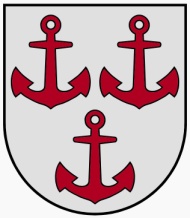 LATVIJAS  REPUBLIKASALACGRĪVAS NOVADA DOMEReģ.Nr.90000059796, Smilšu ielā 9, Salacgrīvā, Salacgrīvas novadā, LV – 4033; tālrunis sekretārei: 64 071 973; : 64 071 993; e-pasts: dome@salacgriva.lvSalacgrīvāAPSTIPRINĀTI ar Salacgrīvas novada domes2014.gada 17.septembra sēdes lēmumu Nr.324 ( Nr.9; 5.§)SAISTOŠIE NOTEIKUMI2014.gada 17.septembrī									                     Nr.7Grozījumi Salacgrīvas novada domes 2013.gada 20.februāra saistošajos noteikumos Nr. 3 „Saistošie noteikumi par koku ciršanu ārpus meža Salacgrīvas novadā”Izdoti saskaņā ar Meža likuma 8.panta otro daļu,Ministru kabineta 2012. gada 2. maija noteikumu Nr.309 „Noteikumi par koku ciršanu ārpus meža”22.punktuIzdarīt pašvaldības domes 2013.gada 20.februāra saistošajos noteikumos Nr.3 „Saistošie noteikumi par koku ciršanu ārpus meža Salacgrīvas novadā” šādus grozījumus:1. Izteikt 10.punktu šādā redakcijā:„10. Publiskās apspriešanas procedūru rīko, ja pilsētas un ciema teritorijā ārpus meža Salacgrīvas novadā koku izciršana paredzēta: 10.1. publiski pieejamos objektos (parkos un skvēros);10.2. sabiedrībai nozīmīgos gadījumos: alejā (ritmiski (secīgi) rindā stādīti koki ceļa, ielas vai takas abās pusēs), arī tad, ja tā atrodas ceļu zemes nodalījuma joslā.”2. Izteikt 12.punktu šādā redakcijā: “12. Institūcija nodrošina informācijas par publisko apspriešanu izvietošanu novada domes mājas lapā www.salacgriva.lv un vietējā laikrakstā.”3. Izteikt 15.punktu šādā redakcijā:„15. Personai jāatlīdzina zaudējumi par dabas daudzveidības samazinājumu saistībā ar koku ciršanu ārpus meža zemes pilsētas un ciema teritorijā (turpmāk - Zaudējumu atlīdzība), zaudējumu atlīdzības aprēķinā pašvaldības koeficients ir:ja koks būtiski ietekmē pilsētas vai ciema ainavu, tās vērtība tiks samazināta – 1 ;ja koks būtiski ainavu neietekmē – 0,5”.Salacgrīvas novada domes priekšsēdētājs							                 Dagnis StraubergsSagatavoja Ineta Cīrule 05.09.2014.